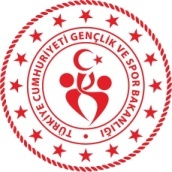 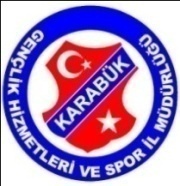 KARABÜKGENÇLİK VE SPOR İL MÜDÜRLÜĞÜHAFTALIK SPOR FAALİYET PROGRAMIM.NoSAATSAATYERMÜSABAKANIN TÜRÜMÜSABAKANIN TÜRÜTAKIMLARTAKIMLAR06 NİSAN 2019  CUMARTESİ06 NİSAN 2019  CUMARTESİ06 NİSAN 2019  CUMARTESİ06 NİSAN 2019  CUMARTESİ06 NİSAN 2019  CUMARTESİ06 NİSAN 2019  CUMARTESİ06 NİSAN 2019  CUMARTESİ06 NİSAN 2019  CUMARTESİ10.00-17.0010.00-17.002500 KİŞİLİK YENİ SPOR SALONUANALİG JUDO YARI FİNAL  MÜSABAKALARIANALİG JUDO YARI FİNAL  MÜSABAKALARIANALİG JUDO YARI FİNAL  MÜSABAKALARIANALİG JUDO YARI FİNAL  MÜSABAKALARI11.0011.005000EVLER FUTBOL SAHASISPOR TOTO GELİŞİM LİGİ ELİT U 17KARDEMİR  KARABÜKSPORKARDEMİR  KARABÜKSPORBOLUSPOR13.0013.005000EVLER FUTBOL SAHASISPOR TOTO GELİŞİM LİGİ ELİT U 19KARDEMİR  KARABÜKSPORKARDEMİR  KARABÜKSPORBOLUSPOR13.3013.30SAFRANBOLU SENTETİK FUTBOL SAHASIU-16 TAKIMLARSAFRANBOLU BELEDİYE SPORSAFRANBOLU BELEDİYE SPORAYDINLIKEVLER GENÇLİKSPOR18.0018.005000EVLER FUTBOL SAHASI10 NİSAN POLİS HAFTASI KURUMLAR ARASI FUTBOL TURNUVASIESKİPAZARESKİPAZARASAYİŞ18.0018.005000EVLER FUTBOL SAHASI10 NİSAN POLİS HAFTASI KURUMLAR ARASI FUTBOL TURNUVASI5000 EVLER5000 EVLERÜÇ NİSAN19.3019.305000EVLER FUTBOL SAHASI10 NİSAN POLİS HAFTASI KURUMLAR ARASI FUTBOL TURNUVASIİSTİHBARATİSTİHBARATTRAFİK TESCİL19.3019.305000EVLER FUTBOL SAHASI10 NİSAN POLİS HAFTASI KURUMLAR ARASI FUTBOL TURNUVASIPOMEMPOMEMÇEVİK KUVVET21.0021.005000EVLER FUTBOL SAHASI10 NİSAN POLİS HAFTASI KURUMLAR ARASI FUTBOL TURNUVASIKORUMAKORUMANARKOTİK21.0021.005000EVLER FUTBOL SAHASI10 NİSAN POLİS HAFTASI KURUMLAR ARASI FUTBOL TURNUVASIASAYİŞ ÇMB.ASAYİŞ ÇMB.TEM-KOM22.3022.305000EVLER FUTBOL SAHASI10 NİSAN POLİS HAFTASI KURUMLAR ARASI FUTBOL TURNUVASISAFRANBOLUSAFRANBOLUPOLİSEVİ22.3022.305000EVLER FUTBOL SAHASI10 NİSAN POLİS HAFTASI KURUMLAR ARASI FUTBOL TURNUVASIOLAY YERİOLAY YERİBÖLGE TRAFİK07 NİSAN 2019 PAZAR07 NİSAN 2019 PAZAR07 NİSAN 2019 PAZAR07 NİSAN 2019 PAZAR07 NİSAN 2019 PAZAR07 NİSAN 2019 PAZAR07 NİSAN 2019 PAZAR07 NİSAN 2019 PAZAR10.00-17.002500 KİŞİLİK YENİ SPOR SALONUANALİG JUDO YARI FİNAL  MÜSABAKALARIANALİG JUDO YARI FİNAL  MÜSABAKALARIANALİG JUDO YARI FİNAL  MÜSABAKALARIANALİG JUDO YARI FİNAL  MÜSABAKALARI13.00SAFRANBOLU SPOR SALONUKÜÇÜK ERKEKLER HENTBOL GRUP MÜSABAKALARIİSTANBULİSTANBULKARABÜK13.30SOĞUKSU FUTBOL SAHASI  1.AMATÖR KÜMEAYDINLIKEVLER GENÇLİKSPOR AYDINLIKEVLER GENÇLİKSPOR KARABÜK 3 NİSAN SPOR13.30BEŞBİNEVLER FUTBOL SAHASI1.AMATÖR KÜMEADATEPE DÖKECEKSPOR ADATEPE DÖKECEKSPOR KARABÜK DEMİR ÇELİK SPOR16.005000EVLER FUTBOL SAHASIMASTERLER VETERANLAR TURNUVASIYAŞA ve YAŞAT VETERANLARYAŞA ve YAŞAT VETERANLARKARABÜK MASTERLER20.005000EVLER FUTBOL SAHASI10 NİSAN POLİS HAFTASI KURUMLAR ARASI FUTBOL TURNUVASI1.TAKIM1.TAKIM2.TAKIM20.005000EVLER FUTBOL SAHASI10 NİSAN POLİS HAFTASI KURUMLAR ARASI FUTBOL TURNUVASI3.TAKIM3.TAKIM4.TAKIM21.305000EVLER FUTBOL SAHASI10 NİSAN POLİS HAFTASI KURUMLAR ARASI FUTBOL TURNUVASI5.TAKIM5.TAKIM6.TAKIM21.305000EVLER FUTBOL SAHASI10 NİSAN POLİS HAFTASI KURUMLAR ARASI FUTBOL TURNUVASI7.TAKIM7.TAKIM8.TAKIM08 NİSAN  2019 PAZARTESİ08 NİSAN  2019 PAZARTESİ08 NİSAN  2019 PAZARTESİ08 NİSAN  2019 PAZARTESİ08 NİSAN  2019 PAZARTESİ08 NİSAN  2019 PAZARTESİ08 NİSAN  2019 PAZARTESİ08 NİSAN  2019 PAZARTESİ13.00SAFRANBOLU SPOR SALONUKÜÇÜK ERKEKLER HENTBOL GRUP MÜSABAKALARI  SAKARYASAKARYAİSTANBUL20.005000EVLER FUTBOL SAHASI10 NİSAN POLİS HAFTASI KURUMLAR ARASI FUTBOL TURNUVASI1.TAKIM-2.TAKIM MAÇININ GALİBİ1.TAKIM-2.TAKIM MAÇININ GALİBİ3.TAKIM-4.TAKIM MAÇININ GALİBİ20.005000EVLER FUTBOL SAHASI10 NİSAN POLİS HAFTASI KURUMLAR ARASI FUTBOL TURNUVASI5.TAKIM-6.TAKIM MAÇININ GALİBİ5.TAKIM-6.TAKIM MAÇININ GALİBİ7.TAKIM-8.TAKIM MAÇININ GALİBİ09 NİSAN 2019 SALI09 NİSAN 2019 SALI09 NİSAN 2019 SALI09 NİSAN 2019 SALI09 NİSAN 2019 SALI09 NİSAN 2019 SALI09 NİSAN 2019 SALI09 NİSAN 2019 SALI13.00SAFRANBOLU SPOR SALONUKÜÇÜK ERKEKLER HENTBOL GRUP MÜSABAKALARI  KARABÜKKARABÜKSAKARYA18.30MERKEZ SPOR SALONU23 NİSAN KURUMLARARASI VOLEYBOL TURNUVASIKARABÜK AİHLKARABÜK AİHLOVACIK SPOR LİSESİ19.00SOĞUKSU FUTBOL SAHASI1.AMATÖR KÜME5000EVLER SPOR5000EVLER SPORYAYLACIK GENÇLİK ve SPOR20.005000EVLER FUTBOL SAHASI10 NİSAN POLİS HAFTASI KURUMLAR ARASI FUTBOL TURNUVASI3.LÜK 4.LÜK MAÇI3.LÜK 4.LÜK MAÇI3.LÜK 4.LÜK MAÇI21.305000EVLER FUTBOL SAHASI10 NİSAN POLİS HAFTASI KURUMLAR ARASI FUTBOL TURNUVASIFİNAL MAÇIFİNAL MAÇIFİNAL MAÇI10 NİSAN 2019 ÇARŞAMBA10 NİSAN 2019 ÇARŞAMBA10 NİSAN 2019 ÇARŞAMBA10 NİSAN 2019 ÇARŞAMBA10 NİSAN 2019 ÇARŞAMBA10 NİSAN 2019 ÇARŞAMBA10 NİSAN 2019 ÇARŞAMBA10 NİSAN 2019 ÇARŞAMBA18.005000EVLER FUTBOL SAHASIU-16 TAKIMLAR5000EVLER SPOR5000EVLER SPORKARABÜK GENÇLİKSPOR18.30MERKEZ SPOR SALONU23 NİSAN KURUMLARARASI VOLEYBOL TURNUVASINECİP FAZIL KISAKÜREK MTALNECİP FAZIL KISAKÜREK MTALKARABÜK CUMHURİYET LİSESİ11 NİSAN 2019 PERŞEMBE11 NİSAN 2019 PERŞEMBE11 NİSAN 2019 PERŞEMBE11 NİSAN 2019 PERŞEMBE11 NİSAN 2019 PERŞEMBE11 NİSAN 2019 PERŞEMBE11 NİSAN 2019 PERŞEMBE11 NİSAN 2019 PERŞEMBE18.00SOĞUKSU FUTBOL SAHASIU-14 TAKIMLAR100.YIL SOĞUKSU SPOR100.YIL SOĞUKSU SPORALTIN SAFRAN SPOR 18.00SAFRANBOLU SENTETİK FUTBOL SAHASIU-14 TAKIMLARSAFRANBOLU BELEDİYE SPORSAFRANBOLU BELEDİYE SPORKARABÜK DEMİR ÇELİK SPOR18.30MERKEZ SPOR SALONU23 NİSAN KURUMLARARASI VOLEYBOL TURNUVASIEFLANİ MİLLİ EĞİTİM MÜDÜRLÜĞÜEFLANİ MİLLİ EĞİTİM MÜDÜRLÜĞÜKARABÜK AİHL12 NİSAN 2019 CUMA12 NİSAN 2019 CUMA12 NİSAN 2019 CUMA12 NİSAN 2019 CUMA12 NİSAN 2019 CUMA12 NİSAN 2019 CUMA12 NİSAN 2019 CUMA12 NİSAN 2019 CUMA18.30MERKEZ SPOR SALONU23 NİSAN KURUMLARARASI VOLEYBOL TURNUVASIKARABÜK MTALKARABÜK MTALNECİP FAZIL KISAKÜREK MTAL